Книги, которые  можно прочитать об истории праздника 4 ноября - День народного единства.Н.И. Ворожейкина, Н.Ф. Виноградова «Наша Родина в прошлом.https://knigka2019.space/nasha-rodina-v-proshlom-besedy-po-istorii-rossii-uchebnik-dlya-3-klassa/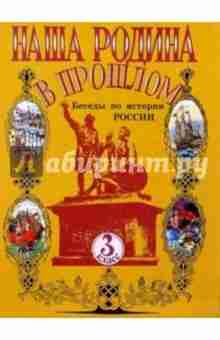 Детская энциклопедия . 1612-год народного единства.https://www.libkids51.ru/realy/deps/oou/istoriaj_praznicov/den_narodnogo_edinstva.shtml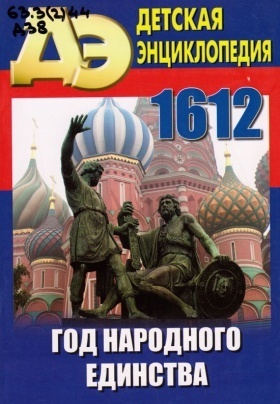 Гумилев Л.Н.  От Руси до России.                                                                            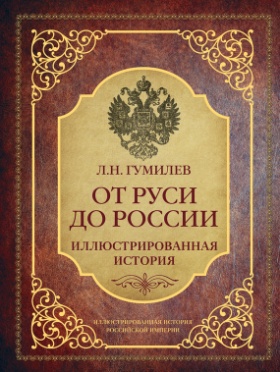 https://www.litmir.me/br/?b=206035&p=2     Кончаловская Н.  Наша древняя столица.                                                       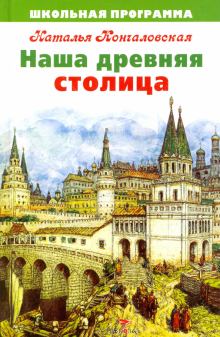 https://www.litmir.me/br/?b=188635&p=20                                                    Костылев В. Минин и Пожарский.                                                                      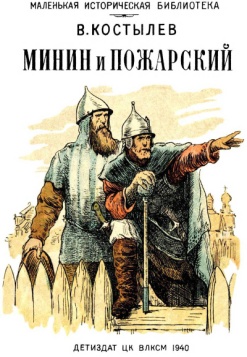    https://royallib.com/read/kostilev_valentin/minin_i_pogarskiy.ht        Пашков Б. Г.  Русь - Россия - Российская империя.                                          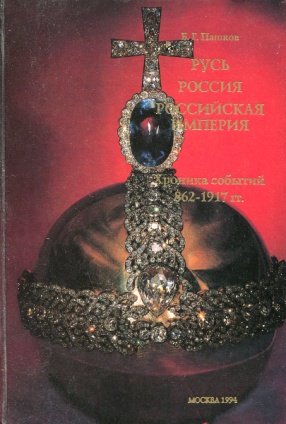    https://www.litmir.me/br/?b=551633&p=1                                                                                                                                                   Смутное время.  История России.                                                                              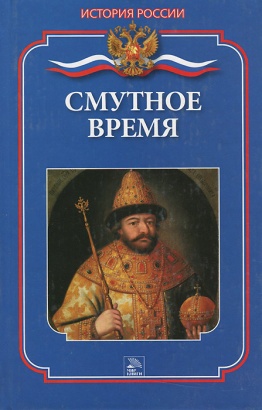 https://www.bookol.ru/nauka_obrazovanie/istoriya/102224/fulltext.htm   Шамбиров В.  День народного единства.                                                           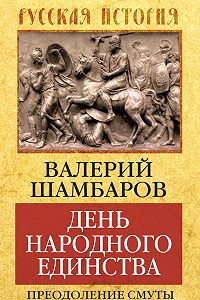              https://mir-knig.com/read_193768-126          Шишко  Л.   Рассказы из Русской истории.                                                                               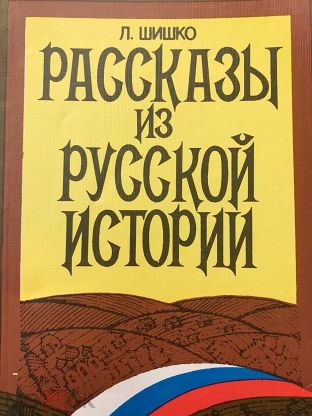 https://rusneb.ru/catalog/000199_000009_005427541/                                       